Attendance Chart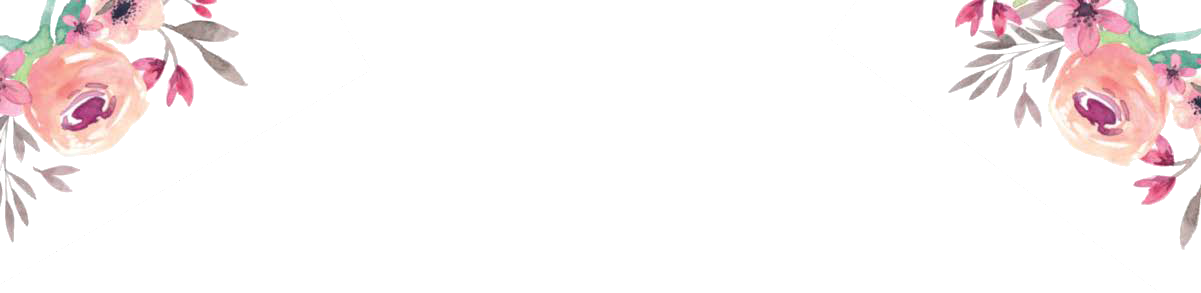 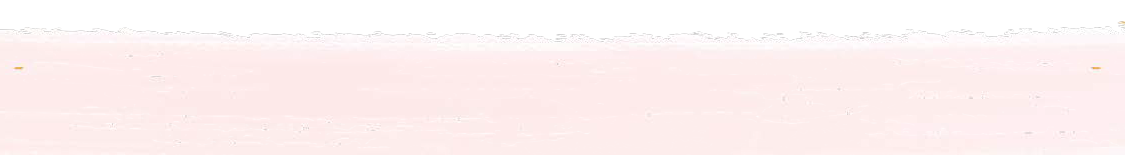 Date